           Ministerul Mediului, Apelor și Pădurilor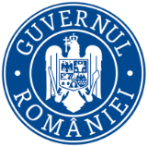        Agenţia Naţională pentru Protecţia Mediului                                                                                                                Nr. 9632/5521/13.10.2023Proiect DECIZIA ETAPEI DE ÎNCADRARE 13.10.2023Ca urmare a solicitării de emitere a acordului de mediu adresate de MEGA ENERGY S.R.L., cu sediul in ora; Răcari, sat Ghergani, str. Ion Ghica, nr. 240 B, județul Dâmbovița, înregistrată la Agenția pentru Protecția Mediului (APM) Dâmbovița cu nr. 9632 din 21.06.2023, în baza Legii nr. 292/2018 privind evaluarea impactului anumitor proiecte publice şi private asupra mediului şi a Ordonanţei de urgenţă a Guvernului nr. 57/2007 privind regimul ariilor naturale protejate, conservarea habitatelor naturale, a florei şi faunei sălbatice, aprobată cu modificări şi completări prin Legea nr. 49/2011, cu modificările şi completările ulterioare,Agenția pentru Protecția Mediului (APM) Dâmbovița decide, ca urmare a consultărilor desfăşurate în cadrul şedinţei Comisiei de analiză tehnică din data de 14.09.2023 că proiectul ,,Centrală fotovoltaică de producere a energiei electrice din conversia energiei solare și imprejmuire”, propus a fi amplasat în oraș Răcari, sat Mavrodin, județul Dâmbovița nu se supune evaluării impactului asupra mediului, evaluării adecvate și impactului asupra corpurilor de apăJustificarea prezentei decizii:I. Motivele pe baza cărora s-a stabilit luarea deciziei etapei de încadrare in procedura de evaluare a impactului asupra mediului sunt următoarele:a) proiectul se încadrează în prevederile Legii nr. 292/2018 privind evaluarea impactului anumitor proiecte publice şi private asupra mediului, anexa nr. 2, pct.3, lit a și pct. 10, lit. b;b) impactul realizării proiectului asupra factorilor de mediu va fi redus pentru sol, subsol, vegetație, fauna și nesemnificativ pentru ape, aer și așezările umane;c) nu au fost formulate observaţii din partea publicului în urma mediatizării depunerii solicitării de emitere a acordului de mediu respectiv, a luării deciziei privind etapa de încadrare;1. Caracteristicile proiectuluimărimea proiectului:Prin proiect se propune realizarea unei centrale fotovoltaice cu un număr de 13.540 de panouri fotovoltaice cu o putere nominală de 550Wp, interconectate reprezentând o putere instalată totală de 7,447 MW in panouri fotovoltaice. Cele 13.540 panouri fotovoltaice vor fi conectate la 61 de invertoare cu o putere nominală de 110 kW rezultand o putere instalata de 6,71 MW in invertoare, care se va furniza in Reteaua Electrica de Distributie (R.E.D.) Principalele functii ale Centralei fotovoltaice vor fi: ❖ Captarea energiei solare; ❖ Transformarea energiei solare in energie electrica (curent continuu); ❖ Regularizarea energiei electrice (transformarea curentului continuu in curent alternativ cu caracteristici standard); ❖ Furnizarea energiei electrice produse in Rețeaua Electrică de Distribuție (R.E.D); Pentru realizarea centralei fotovoltaice vor fi propuse panouri cu dimensiunea de 2278mm x 1134mm, cu o suprafață de aproximativ 2,57m2 cu o eficiența obișnuită pentru tehnologia de construcție pe bază de siliciu cristalin de aproximativ 21,29%, panoul fotovoltaic poate produce in condiții de test standard (STC) aproximativ 550W. Tehnologia bazată pe siliciu cristalin (mono sau poli) este preferată in general deoarece este utilizabilă, oferă module cu eficiențe relativ mari, prețuri de achiziții medii și garanții de productivitate de 87,4% din valoarea nominală la 25 ani de folosire. Modulele bazate pe această tehnologie cu o putere nominala de 550W au o gamă larga de fabricanți in domeniu. Orientarea panourilor fotovoltaice este importantă și in general trebuie să fie orientate către Sud, inclinate la un unghi intre 20-30° față de suprafața solului. O alta componentă importantă a sistemului fotovoltaic o reprezintă invertorul ce transformă energia electrică produsă de generator din curent continuu (CC) in curent alternativ (CA), o condiționează și pregătește calitativ pentru livrarea in sistemul energetic național (SEN). Piața internațională de invertoare oferă o varietate mare de produse care in marea lor majoritate sunt destinate utilizatorilor casnici, dar și invertoare de mare putere (de ex: 50, 100, 110, 150, 200, 250kW etc). In prezentul proiect s-au ales invertoare de putere nominală de 110kW. Panourile sunt conectate in serii cumulând o putere instalată de cca 7,447 MWp pentru intreaga instalație. Astfel spus, atunci când condițiile sunt similare cu cele standard (STC – standard test condițions), care sunt reprezentate de temperatura celulelor fotovoltaice componente de 25°C, viteza vântului de 1 m/s, spectrul radiației incidente AM 1.5 si iradiantă de 1000 W/m2 , această instalație produce energie electrică la un nivel de putere de 7,447 MWp. Condițiile normale de funcționare nu pot fi similare cu cele standard, decât foarte rar, astfel incât instalația să poată producă la un moment dat mai mult (in condiții de temperatură scăzută, atmosfera uscată și lipsită de aerosoli, albedo apropiat de unitate, in condiții de margine de nor, etc) sau mai puțin decât puterea instalată (in condiții opuse celor precedente). Energia electrică produsă de panourile de celule fotovoltaice este sub formă de curent continuu (CC) și este neregulată (tensiune și curent variabile), dificil de transportat și folosit.      Transformarea energiei electrice intr-o forma transportabilă și folosibilă sau regularizarea energiei electrice se realizează cu ajutorul invertoarelor ce transformă energia electrică generată sub formă de curent continuu (CC) in curent alternativ (CA), pentru a putea fi furnizată in Rețeaua Electrică de Distribuție (R.E.D). Regularizarea realizată cu ajutorul invertoarelor ce transformă energia electrică generată sub formă de curent continuu in curent alternativ, are in total o eficiență medie europeană de 98,4% și maximă de 98,6%. Eficiența mare se datorează in mare parte funcționării la tensiuni mari de până la 1100V pe partea de curent continuu (CC), care implică pierderi mici pe liniile de conectare și o ajustare permanentă a parametrilor de colectare (Maximum Power Point Tracking – MPPT) pe partea de curent continuu, printr-o transformare foarte eficientă in curent alternativ (CA) și prin lipsa tranformatoarelor intermediare ridicătoare de tensiune pe partea de CA. Din acest moment, energia electrică produsă de centrala fotovoltaică va fi utilizată exclusiv pentru furnizarea energiei electrice in Rețeaua Electrică de Distribuție (R.E.D.), ce va fi transportată prin L.E.S in Stația de Transformare 110/20kV Răcari, conform avizului tehnic de racordare emis de operatorul de distribuție a energiei E-Distribuție Muntenia S.A. Energia solară captată va fi 1608 kWh/m2 din maximum de 1650 kWh/m2 . Parcul Fotovoltaic Răcari va fi amplasat pe un teren ușor neregulat cu dimensiuni aproximative de 470 m lungime și 200 m lățime, cu o suprafață totală de cca 9,4 ha. Șirurile de structuri de susținere a panourilor fotovoltaice vor fi montate in așa fel incât panourile să fie orientate către Sud cu o inclinație ideală de 25° față de orizontală. Structurile vor fi identic construite pentru a duce la un cost redus. Rezultatul optimizărilor enumerate mai sus este un nivel probabil, evaluat, al productivității energetice specific de cca 1253 kWh/kWp. Totalul anual al producției de energiei electrică al intregului parc este estimat la cca 9,329 GWh/an (conform raportului efectuat de pe site-ul Comsiei Europene). Factorul de capacitate al unei centrale fotovoltaice este definit ca raportul intre producția reală de energie electrică furnizată pe o perioadă de timp și sursă de energie teoretică pe care ar fi putut-o oferi dacă ar funcționa la putere nominală continuă in timp. Pentru a calcula factorul de capacitate, energia totală produsă de centrală intr-o perioadă de timp este adunată și impărțită la energia pe care ar fi putut-o produce la capacitate maximă. S-a ales o centrală fotovoltaică cu sarcină de bază cu o capacitate de 7,447 MW cu un numar de 13.540 de panouri fotovoltaice cu o putere nominală de 550W conectate la 61 de invertoare cu o putere de 110kW ce produce 9,329 GWh intr-un an de zile. La exterior, parcul fotovoltaic va fi imprejmuit. Perimetrul parcului este de aproximativ 1500 m. Intregul design va fi conceput pentru protecția personalului parcului fotovoltaic având in vedere tensiunile periculoase care pot ajunge la valori de 1100V in curent continuu și 20kV in curent alternativ. Accesul in interiorul imprejmuirii este permis doar personalului tehnic numai atunci când este necesar. In condiții normale, parcul fotovoltaic funcționează fără să necesite intervenția fizică a personalului. Implementarea parcului fotovoltaic Răcari se va face intr-o singură etapă prin construirea celor 13.540 de module, folosind noi tehnologii de specialitate. La interior, structurile de suport a panourilor sunt construite in paralel astfel incât panourile pot fi montate de-a lungul structurii.b) cumularea cu alte proiecte -  nu este cazul; c) utilizarea resurselor naturale: se vor utiliza resurse naturale în cantităţi limitate, iar materialele necesare realizării proiectului vor fi preluate de la societăţi autorizate:  pământ; nisip; balast; piatră spartă;  beton;. De asemenea pentru realizarea instalaţiilor aferente centralei se vor utiliza conductori electrici şi tubulaturi PVC. Pe amplasament nu vor exista instalaţii de preparare a materialelor de construcţie. Materialul necesar în lucrările de execuţie va fi adus preparat de la o betonieră din afara amplasamentului.   De asemenea în perioada de construcţie se vor utiliza carburanţi şi uleiuri necesare funcţionării vehiculelor şi utilajelor implicate în realizarea lucrărilor. Nu va fi necesară depozitarea acestora în şantier, alimentarea utilajelor şi echipamentelor se va realiza de la staţia Peco cea mai apropiată şi eventual transporatarea în recipiente metalice pentru acele utilaje care nu pot fi deplasate pe drumurile publice doar pe platforme.d) producţia de deşeuri: deşeurile generate atât în perioada de execuţie cât şi în perioada de funcţionare vor fi stocate selectiv şi predate către societăţi autorizate din punct de vedere al mediului pentru activităţi de colectare/valorificare/eliminare; e) emisiile poluante, inclusiv zgomotul şi alte surse de disconfort: lucrările şi măsurile prevăzute în proiect nu vor afecta semnificativ factorii de mediu (aer, apă, sol, aşezări umane); f) riscul de accident, ţinându-se seama în special de substanţele şi de tehnologiile utilizate: in timpul lucrărilor de execuție pot apare pierderi accidentale de carburanți sau lubrefianți de la vehiculele si utilajele folosite; după punerea in funcțiune a obiectivului vor fi luate masuri de securitate şi paza la incendii;2. Localizarea proiectelor2.1. utilizarea existentă a terenului: teren in oraș Răcari, sat Mavrodin, județul Dâmbovița;2.2. relativa abundenţă a resurselor naturale din zonă, calitatea şi capacitatea regenerativă a acestora:  nu este cazul;2.3. capacitatea de absorbţie a mediului, cu atenţie deosebită pentru:zonele umede: nu este cazul;zonele costiere: nu este cazul;zonele montane şi cele împădurite: nu este cazul;parcurile şi rezervaţiile naturale: nu este cazul;ariile clasificate sau zonele protejate prin legislaţia în vigoare, cum sunt:  proiectul nu este amplasat în sau în vecinătatea unei arii naturale protejate;f) zonele de protecţie specială, mai ales cele desemnate prin Ordonanţa de Urgenţă a Guvernului nr. 57/2007 privind regimul ariilor naturale protejate, conservarea habitatelor naturale, a florei şi faunei sălbatice, cu modificările şi completările ulterioare, zonele prevăzute prin Legea nr. 5/2000 privind aprobarea Planului de amenajare a teritoriului naţional – Secţiunea a III – a – zone protejate, zonele de protecţie instituite conform prevederilor Legii apelor nr. 107/1996, cu modificările şi completările ulterioare, şi Hotărârea Guvernului nr. 930/2005 pentru aprobarea Normelor speciale privind caracterul şi mărimea zonelor de protecţie sanitară şi hidrogeologică: proiectul nu este inclus în zone de protecţie specială desemnate;    g) ariile în care standardele de calitate a mediului stabilite de legislaţie au fost deja depăşite: nu au fost înregistrate astfel de situaţii;     h) ariile dens populate: nu e cazul;    i) peisajele cu semnificaţie istorică, culturală şi arheologică: nu este cazul; 3. Caracteristicile impactului potenţial:        a) extinderea impactului: aria geografică şi numărul persoanelor afectate: impactul va fi local, numai în zona de lucru, pe perioada execuţiei;    b) natura transfrontieră a impactului:  nu este cazul;    c) mărimea şi complexitatea impactului: impact relativ redus şi local atât pe perioada execuţiei proiectului cât şi ulterior în perioada de funcţionare;    d) probabilitatea impactului: impact cu probabilitate redusă atât pe parcursul realizării investiţiei, cât şi după realizarea acestuia, deoarece măsurile prevăzute de proiect nu vor afecta semnificativ factorii de mediu (aer, apă, sol, aşezări umane);    e) durata, frecvenţa şi reversibilitatea impactului: impact cu durată, frecvenţă şi reversibilitate reduse datorită naturii proiectului şi măsurilor prevăzute de acesta. II. Proiectul propus nu intra sub incidenţa art. 28 din O.U.G. 57/2007 privind regimul ariilor naturale protejate, conservarea habitatelor naturale, a florei şi faunei sălbatice, cu modificările si completările ulterioare, amplasamentul propus nu se află în/sau vecinătatea unei arii naturale protejate sau alte habitate sensibile; III. Motivele pe baza cărora s-a stabilit neefetuarea evaluării impactului asupra corpurilor de apă: Punctul de vedere al ABA Argeș Vedea nr. 13098/31.08.2023– nu este necesară obținerea avizului de gospodărire al apelor.Condiţiile de realizare a proiectului:    Titularul are obligaţia de a urmări modul de respectare a legislaţiei de mediu în vigoare pe toata perioada de execuţie a lucrărilor şi după realizarea acestuia să ia toate măsurile necesare pentru a nu se produce poluarea apelor subterane, de suprafaţă, a solului sau a aerului.Respectarea condițiilor impuse prin avizele solicitate în Certificatul de Urbanism.Titularul are obligația respectării condițiilor impuse prin actele de reglementare emise/solicitate de alte autorități.Se vor respecta măsurile de reducere și protecție menționate în memoriul de prezentare referitoare la executarea lucrărilor, pentru realizarea proiectului în condiții de siguranță și cu impact minim posibil pe fiecare factor de mediu;Pentru  organizarea de şantier:depozitarea materialelor de construcţie şi a deşeurilor rezultate se va face în zone special amenajate fără să afecteze circulaţia în zonă;utilajele de construcţii se vor alimenta cu carburanţi numai în zone special amenajate fără a se contamina solul cu produse petroliere; întreţinerea utilajelor/mijloacelor de transport (spălarea lor, efectuarea de reparaţii, schimburile de ulei) se vor face numai la service-uri/baze de producţie autorizate;toate echipamentele mecanice trebuie să respecte standardele referitoare la emisiile de zgomot în mediu conform H.G. nr. 1756/2006 privind emisiile de zgomot în mediu produse de echipamentele destinate utilizării în exteriorul clădirilor; deşeurile menajere se vor colecta în europubelă şi se vor preda către unităţi autorizate;prin organizarea de şantier nu se vor ocupa suprafeţe suplimentare de teren, faţă de cele planificate pentru realizarea proiectului;pentru lucrările specifice de şantier se vor utiliza toalete ecologice;Protecţia apelornu se vor evacua ape uzate în apele de suprafaţă sau subterane, nu se vor manipula sau depozita deşeuri, reziduuri sau substanţe chimice, fără asigurarea condiţiilor de evitare a poluării directe sau indirecte a apelor de suprafaţă sau subterane;Protecţia aeruluimaterialele de construcţie se vor depozita în locuri închise şi ferite de acţiunea vântului, pentru evitarea dispersiei particulelor de praf, ciment, var etc.;materialele de construcţie pulverulente se vor manipula în aşa fel încât să se reducă la minim nivelul de particule ce pot fi antrenate de curenţii atmosferici;emisiile de poluanţi rezultaţi de la vehiculele rutiere trebuie să se încadreze în normele tehnice privind siguranţa circulaţiei rutiere şi protecţiei mediului, verificaţi prin inspecţia tehnică periodică; cantităţile anuale de poluanţi emişi din activitatea de transport se calculează folosind metodologia specifică;concentraţiile noxelor emise de la motoarele termice care funcţionează pe motorină nu vor depăşi limitele maxime admise de H.G. 743/2002;în perioadele secetoase şi ori de câte ori este nevoie  se vor umecta căile de acces pentru evitarea poluării cu praf; Protecția împotriva zgomotului - 	în timpul execuţiei proiectului şi funcţionării Nivelul de zgomot continuu echivalent ponderat A (AeqT) se va încadra în limitele SR 10009/2017/ C91 : 2020– Acustică Urbană - limite admisibile ale nivelului de zgomot din mediul ambiant; OM 119 / 2014 pentru aprobarea Normelor de igienă şi sănătate publică privind mediul de viaţă al populaţiei, cu modificările și completările ulterioare;Protecţia soluluiÎn perioada de construiremijloacele de transport vor fi asigurate astfel încât să nu existe pierderi de material sau deşeuri în timpul transportului;utilajele de construcţii se vor alimenta cu carburanţi numai în zone special amenajate fără a se contamina solul cu produse petroliere;întreţinerea utilajelor/mijloacelor de transport (spălarea lor, efectuarea de reparaţii, schimburile de ulei) se vor face numai la service-uri/baze de producţie autorizate;alimentarea cu carburanţi a mijloacelor de transport se va face de la staţii de distribuţie carburanţi autorizate, iar pentru utilaje alimentarea se va face numai cu respectarea tuturor normelor de protecţie  mediului; se vor amenaja spaţii amenajate corepunzător pentru depozitarea materialelor de construcţie şi pentru depozitarea temporară a deşeurilor generate;se interzice poluarea solului cu carburanţi, uleiuri uzate în urma operaţiilor de staţionare, aprovizionare, depozitare sau alimentare cu combustibili a utilajelor şi a mijloacelor de transport sau datorită funcţionării necorespunzătoare a acestora;  În perioada de funcționare-sunt interzise deversările neautorizate sau accidentale ale oricare substanţe poluante pe sol, în apele de suprafaţă sau freaticeModul de gospodărire a deşeurilorTitularul are obligaţia respectării prevederilor Ordonanței de Urgenţă a Guvernului României  privind  protecţia mediului nr. 195/2005, aprobată cu modificări şi completări  prin Legea nr. 265/2006, OUG 92/2021 privind regimul deşeurilor aprobată prin Legea 17/2023;   În perioada de construcţie- deşeurile reciclabile rezultate în urma lucrărilor de construcţii  se vor colecta selectiv prin grija executantului lucrării, selectiv pe categorii şi vor fi predate la firme specializate în valorificarea lor; - deşeurile menajere se vor colecta în europubelă şi se vor preda către firme specializate;- preluarea ritmică a deşeurilor rezultate pe amplasament, evitarea depozitării necontrolate a acestora;- deșeurile generate vor fi eliminate sau valorificate numai prin operatori autorizați pe bază de contract;- este interzisă abandonarea deşeurilor sau depozitarea în locuri neautorizate; pe durata transportului deşeurile vor fi însoţite de documente din care să rezulte deţinătorul, destinatarul, tipul deşeurilor, locul de încărcare, locul de destinaţie, cantitatea;  Lucrări de refacere a amplasamentului- în cazul unor poluări accidentale se va reface zona afectată;- la încetarea activităţii se vor dezafecta construcţiile/instalaţiile existente şi se va readuce terenul la starea inițială în vederea utilizării ulterioare a terenului;MonitorizareaÎn timpul implementării proiectului: în scopul eliminării eventualelor disfuncţionalităţi, pe întreaga durată de execuţie a lucrărilor vor fi supravegheate:- respectarea cu stricteţe a limitelor şi suprafeţelor ;- modul de depozitare a materialelor de construcţie;- respectarea rutelor alese pentru transportul materialelor de construcţie;- respectarea normelor de securitate a muncii;- respectarea măsurilor de reducere a poluării;- refacerea la sfârşitul lucrărilor a zonelor afectate de lucrările de organizare a şantierului;- nivelul de zgomot – în cazul apariţiei sesizărilor din partea populaţiei datorate depăşirii limitelor admisibile se vor lua măsuri organizatorice şi/sau tehnice corespunzătoare de atenuare a impactului.Proiectul propus nu necesită parcurgerea celorlalte etape ale procedurilor de evaluare a impactului asupra mediului, evaluarea adecvată și evaluarea impactului asupra corpurilor de apă.Prezenta decizie este valabilă pe toată perioada de realizare a proiectului, iar în situaţia în care intervin elemente noi, necunoscute la data emiterii prezentei decizii, sau se modifică condiţiile care au stat la baza emiterii acesteia, titularul proiectului are obligaţia de a notifica autoritatea competentă emitentă.Orice persoană care face parte din publicul interesat şi care se consideră vătămată într-un drept al său ori într-un interes legitim se poate adresa instanţei de contencios administrativ competente pentru a ataca, din punct de vedere procedural sau substanţial, actele, deciziile ori omisiunile autorităţii publice competente care fac obiectul participării publicului, inclusiv aprobarea de dezvoltare, potrivit prevederilor Legii contenciosului administrativ nr. 554/2004, cu modificările şi completările ulterioare.Se poate adresa instanţei de contencios administrativ competente şi orice organizaţie neguvernamentală care îndeplineşte condiţiile prevăzute la art. 2 din Legea nr. 292/2018 privind evaluarea impactului anumitor proiecte publice şi private asupra mediului, considerându-se că acestea sunt vătămate într-un drept al lor sau într-un interes legitim.Actele sau omisiunile autorităţii publice competente care fac obiectul participării publicului se atacă în instanţă odată cu decizia etapei de încadrare, cu acordul de mediu ori, după caz, cu decizia de respingere a solicitării de emitere a acordului de mediu, respectiv cu aprobarea de dezvoltare sau, după caz, cu decizia de respingere a solicitării aprobării de dezvoltare.Înainte de a se adresa instanţei de contencios administrativ competente, persoanele prevăzute la art. 21 din Legea nr. 292/2018 privind evaluarea impactului anumitor proiecte publice şi private asupra mediului au obligaţia să solicite autorităţii publice emitente a deciziei prevăzute la art. 21 alin. (3) sau autorităţii ierarhic superioare revocarea, în tot sau în parte, a respectivei decizii. Solicitarea trebuie înregistrată în termen de 30 de zile de la data aducerii la cunoştinţa publicului a deciziei.Autoritatea publică emitentă are obligaţia de a răspunde la plângerea prealabilă prevăzută la art. 22 alin. (1) în termen de 30 de zile de la data înregistrării acesteia la acea autoritate.Procedura de soluţionare a plângerii prealabile prevăzută la art. 22 alin. (1) este gratuită şi trebuie să fie echitabilă, rapidă şi corectă.Prezenta decizie poate fi contestată în conformitate cu prevederile Legii nr. 292/2018 privind evaluarea impactului anumitor proiecte publice şi private asupra mediului şi ale Legii nr. 554/2004, cu modificările şi completările ulterioare.DIRECTOR EXECUTIV,Laura Gabriela BriceagAGENŢIA PENTRU PROTECŢIA MEDIULUI DÂMBOVIŢAȘef Serviciu A.A.A. Maria Morcoașe                                                                                             Intocmit,consilier A.A.A                                                    Amalia Didăp. Șef Serviciu C.F.M.       Dorela Mirică          